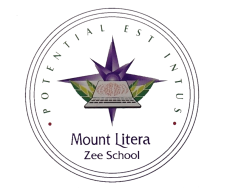                  Nursery           Topics I will learn in March 2017English: Oral:Revision: Alphabets A to Z with Picture recognition and Phonic soundsWriting:  Tracing alphabets Y & Z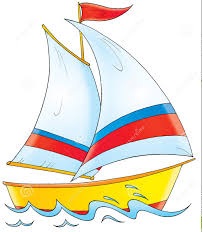 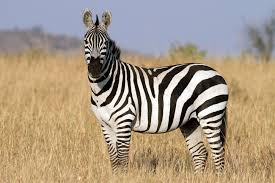                         Y-Yacht                                                                          Z-ZebraRevision: C – Curves, D – Curves, Alphabets A to ZNumber Work:Oral:Revision: Numbers 1 to 20 with Object countingWriting: Tracing number 19 & 20 Revision: 1 to 20EVS:   Birds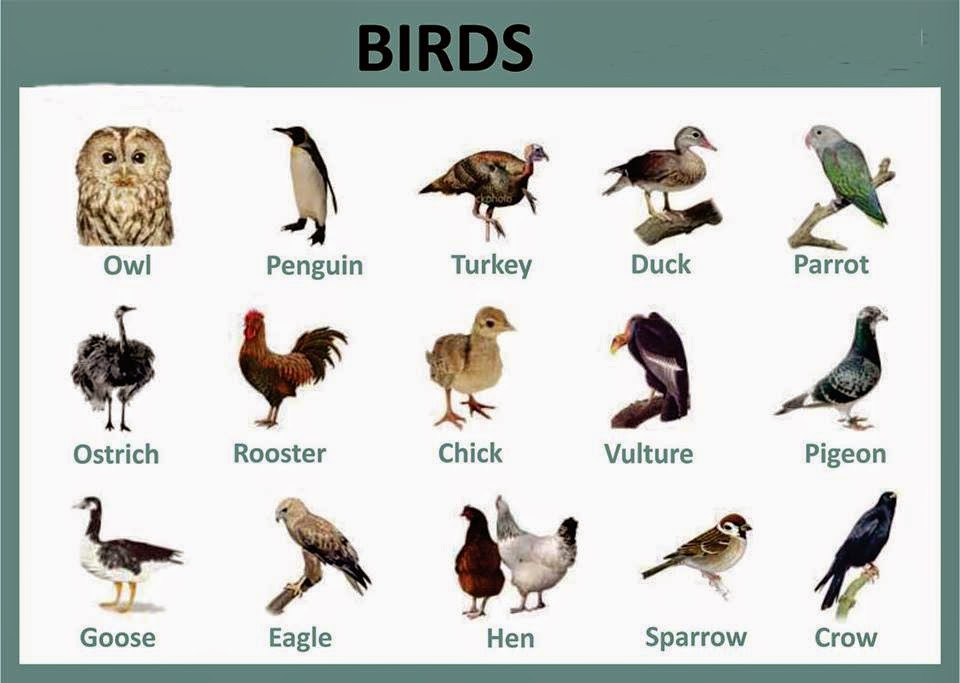 IdentificationSpecial CharacteristicsRevision:AnimalsFruits VegetablesSeasonsCommunity helpersShapesTransportActivity of the month:  Fancy Dress competitionRhymes of the month:.Five Little Ducks                                                  2.Two Little Dicky BirdsCock A Doodle Doo                                             4. Goosey Gossey Gander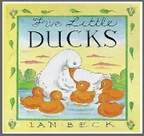 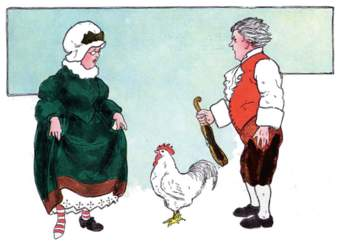 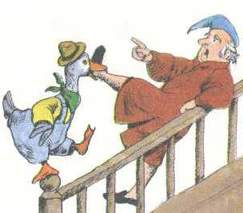 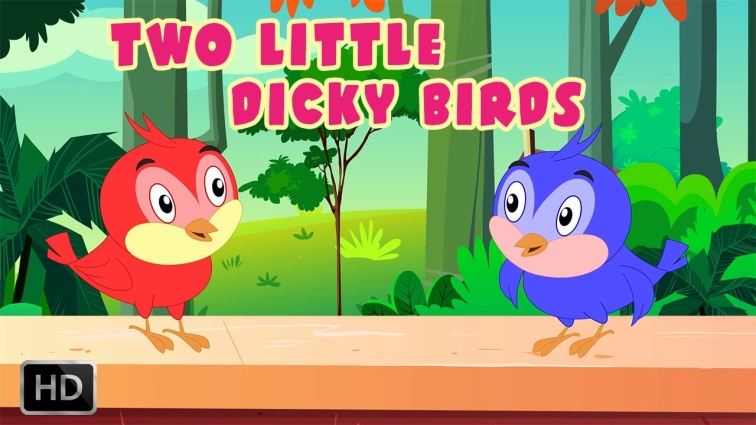 Five Little DucksFive little ducks
Went out one day
Over the hill and far away
Mother duck said
"Quack, quack, quack, quack."
But only four little ducks came back.

Four little ducks
Went out one day
Over the hill and far away
Mother duck said
"Quack, quack, quack, quack."
But only three little ducks came back.

Three little ducks
Went out one day
Over the hill and far away
Mother duck said
"Quack, quack, quack, quack."
But only two little ducks came back.

Two little ducks
Went out one day
Over the hill and far away
Mother duck said
"Quack, quack, quack, quack."
But only one little duck came back.

One little duck
Went out one day
Over the hill and far away
Mother duck said
"Quack, quack, quack, quack."
But none of the five little ducks came back.

Sad mother duck
Went out one day
Over the hill and far away
The sad mother duck said
"Quack, quack, quack."
And all of the five little ducks came back.Cock A Doodle DooCock a doodle do!
My dame has lost her shoe,
My master's lost his fiddlestick,
And knows not what to do              Goosey Gossey GanderGoosey goosey gander,
Whither shall I wander?
Upstairs and downstairs
And in my lady's chamber.
There I met an old man
Who wouldn't say his prayers,
So I took him by his left leg
And threw him down the stairs.Two Little Dicky BirdsTwo little dicky birds sitting on a wallOne named Peter, one named Paul.Fly away Peter! Fly away Paul!Come back Peter! Come back Paul!